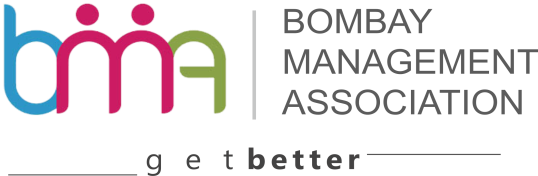 Outstanding Faculty(General Information)Name of the Faculty: _______________________________________________________________________Address and Contact details:   _________________________________________________________________________________________________________________________________________________________________________________________________________________________________________________                                                                              Courses taught: ___________________________________________________________________________1. AcademicsState the Educational Qualification			Is the faculty a PhD degree holder?YES						NO		Is the faculty pursuing /registered for PhD from a recognised University? (Since how long?)YES						NO		      If yes, since how long 	State the number of students being guided by the facultyState the number of years of corporate experience?Details: 	State the number of years of Academic experience?	Details:			SALIENT CRITERIA2. Teaching feedback (to be completed by the institute) on a scale of 5 points (0 to 5)1. Teaching 2. Research3. Outreach4. Institutional Administration 5. Corporate Experience 6. Contribution in enhancing Industry – Academia Interaction for the Institute3. No. of publications in ABDC indexed journals during last 3 yearsCategory A*         Category A            Category B        Category C 4. No. of consultancy projects last 2 years5. No. of papers presented in conferences last 2 years  6. No of membership of professional bodiesMemberships of Professional BodiesName of the professional Bodies1.2.3.4.5.7.  Introduction of new electives1.2. 3.8. No. of external training program organized last 2 years1.2.3.4.5.9. Member of board of studies (bos) in other institutes1.2.3.10. Editor of journal1.2.3.4.5.11. No. of books published last 3 years12. No. of doctoral student guidance 13. No. of master student guidance 14.  External research done/completed last 3 years__________Director                                                                                                                              Office Stamp Date _________Place__________Projects Papers